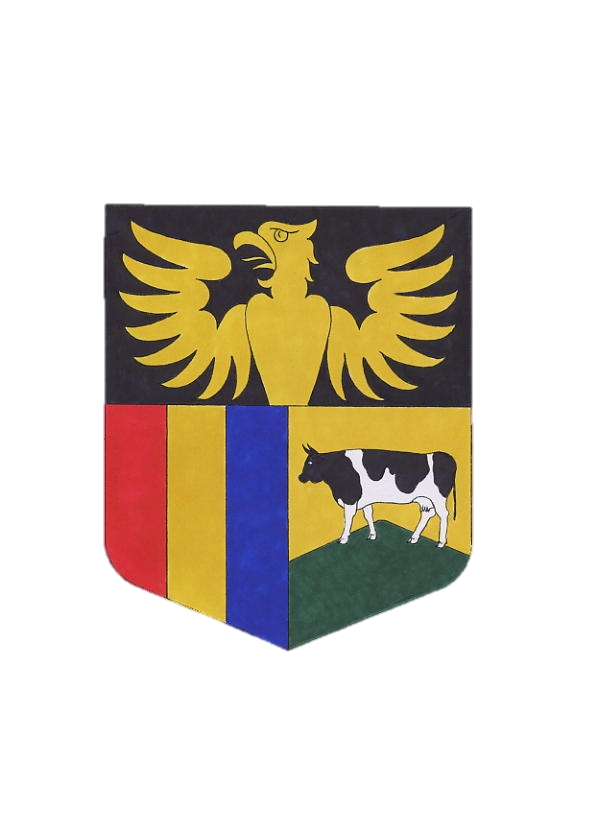 Annonce de départLa personne soussignée certifie l’exactitude des renseignements ci-dessus.La personne de nationalité étrangère qui quitte la Suisse se rend personnellement au Service de la population et des migrants du Canton de Fribourg.Lieu et date :      	Signature(s) : ____________________________NomPrénomAdresse dans la commune de La VerrerieDate de départNouvelle adresse (rue, n°, NPA, localité)Le départ concerne également les personnes suivantesEn cas de séparation séparation de fait	 séparation légaleDès le      Enfant(s) scolarisé(s) non	 ouiPrénoms      Acte(s) d’origine remis le       à envoyer à la nouvelle communeJe suis propriétaire d’un chien oui	ID-no       nonJe suis propriétaire oui	 nonRelevé de compteur d’eau (uniquement si propriétaire)Remarque